Al Dirigente Scolasticodell'Istituto  I.C. G. PetrassiDott. Ivan HUSURILEVAZIONE ORE DI ATTIVITÀ	ATA CS o AA:  ___________________________________________, _______________	Firma del responsabile	______________________________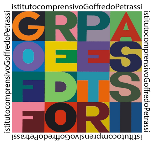 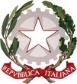 MINISTERO DELL’ISTRUZIONE UFFICIO SCOLASTICO REGIONALE PER IL LAZIOIstituto Comprensivo Goffredo PetrassiDistretto 28° mail: rmic8f400v@istruzione.it -  rmic8f400v@pec.istruzione.itVia della Maratona n. 23 – Roma 00135 – tel: 063292909C.F: 97713210587 – Codice Univoco: UFQQCTwww.icgoffredopetrassi.edu.itDenominazione attività ATA: Lavoro Straordinario – oltre l’orario d’obbligo ex. Art. 54 c°4 CCNL/2007 (da liquidarsi sul FIS oppure su richiesta del Dipendente in luogo della retribuzione, possono essere recuperate in corrispondenti ore e/o giorni di riposo compensativo - Nota MEF n.80572/2008):___________________________________AttivitàDatan. oreTotale oreTotale ore